Об ответственных координаторах реализации проекта «Информ УИК» в территориальной избирательной комиссии Таштыпского района  В целях организации эффективной работы по проведению адресного информирования избирателей в ходе реализации проекта Центральной избирательной  комиссии Российской Федерации «Информ УИК», в период подготовки и проведения выборов Президента Российской Федерации, на основании  постановления Избирательной комиссии Республики Хакассия     от 14 января 2024 года № 84/604-8 «Об ответственных координаторах и количестве избирательных комиссий, участвующих в реализации проекта                «Информ УИК» в  период подготовки и проведения выборов Президента Российской Федерации», территориальная избирательная комиссия Таштыпского района постановляет:1. Назначить ответственными координаторами реализации проекта Центральной избирательной  комиссии Российской Федерации «Информ УИК» в территориальной избирательной комиссии Таштыпского района:Мальцеву Татьяну Викторовну, председателя территориальной избирательной комиссии Таштыпского района;Попову Ларису Робертовну, секретаря территориальной избирательной комиссии Таштыпского района; Султрекова Андрея Михайловича, члена территориальной избирательной комиссии Таштыпского района. 2. Направить настоящее постановление в Избирательную комиссию Республики Хакасия и разместить в разделе «Избирательная комиссия» на сайте Администрации Таштыпского района.  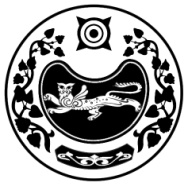 РЕСПУБЛИКА ХАКАСИЯТЕРРИТОРИАЛЬНАЯ 
ИЗБИРАТЕЛЬНАЯ  КОМИССИЯТАШТЫПСКОГО РАЙОНАХАКАС РЕСПУБЛИКАНЫAТАШТЫП АЙМАOЫНЫAОРЫНДАOЫNFБЫO КОМИССИЯЗЫХАКАС РЕСПУБЛИКАНЫAТАШТЫП АЙМАOЫНЫAОРЫНДАOЫNFБЫO КОМИССИЯЗЫПОСТАНОВЛЕНИЕПОСТАНОВЛЕНИЕПОСТАНОВЛЕНИЕ17 января 2024 года№ 129/770-5  с. Таштыпс. Таштыпс. ТаштыпПредседатель комиссии           Т.В. МальцеваСекретарь комиссии   Л.Р. Попова